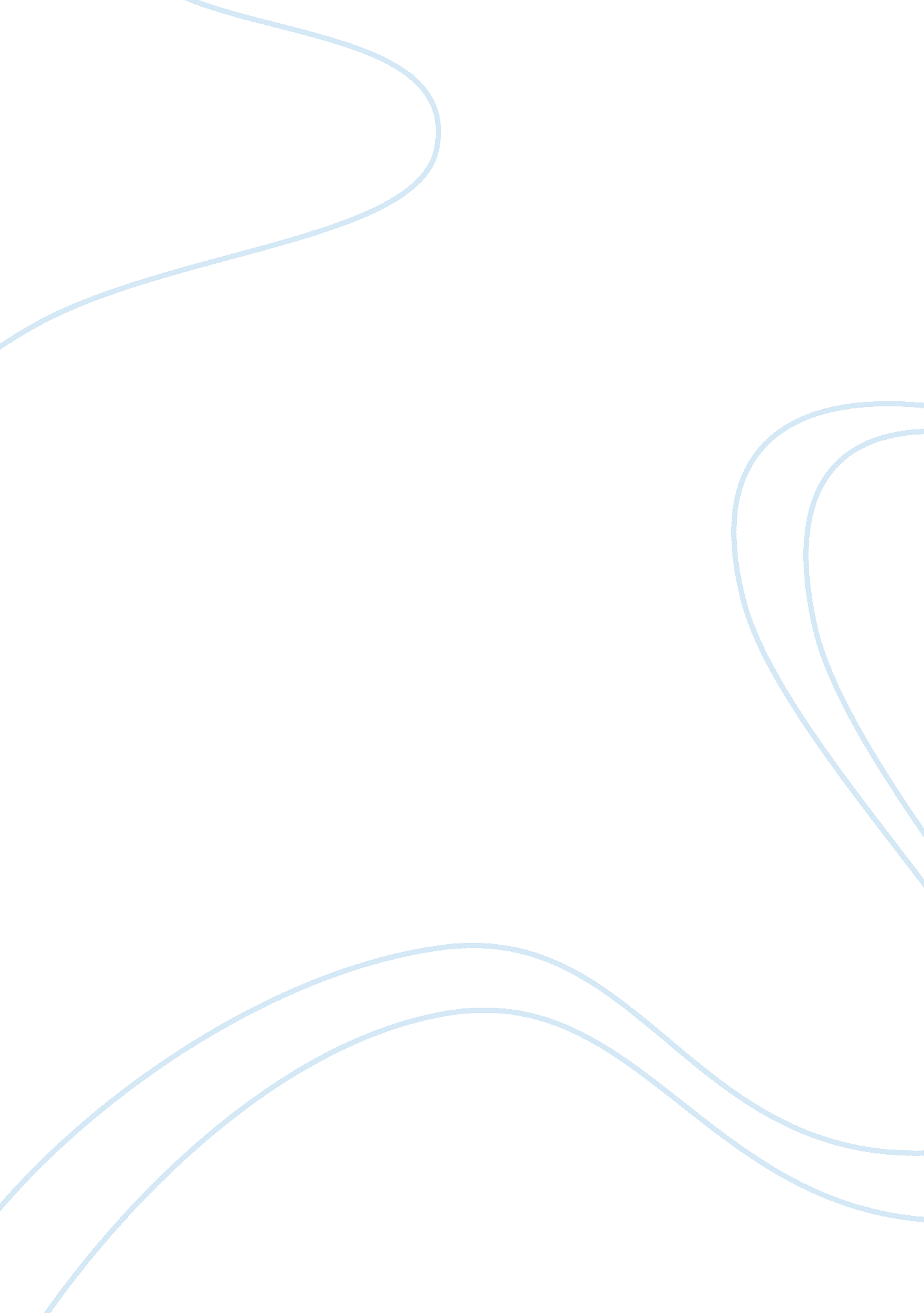 Speech 100 level class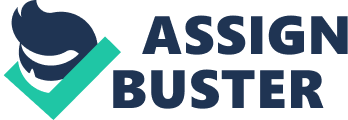 Dubai has become one of the leading international business hubs in the world today. Boasting of giant structures such the infamous Burj Khalifa, which is the tallest building in the world, and many other engineering marvels, it has become one place where every business wants to locate. I would like to inform you today through this presentation how a company can be set up in Dubai, United Arab Emirates. The procedure of setting up a company in Dubai is not very different from other part of the world but one needs to take notice that rules and regulations are strictly followed in this country and hence need to be carefully kept in mind to avoid any legal issues. Let’s assume for the purpose of this presentation that we are setting up a construction company in Dubai. The first and foremost thing that is required is the permission of the authorities in the region that deals with providing legal permits to set up a company. In order to obtain this permit the company needs to have a plan for the infrastructure and manpower requirements of the company. Some of the legalities related to obtaining permission from the authorities requires for the company to obtain permission from the municipality by registering at least one engineer for the project. The company needs to obtain permission by the Labor office by providing housing for the labor that the company would recruit which includes contract staff for the construction projects. After this the company needs to obtain a trading license issued by the permission from the Chamber of Commerce in Dubai. Once all these permissions are obtained and legalities have been met the company needs to start by setting up an infrastructure and base where they can do business from in the region. In order to obtain a license the company needs to set up an office in the city. A labor camp needs to be provided in the city by the company according to their deal with the labor office earlier. The number of laborers and engineers recruited is determined by the number of projects that the company has. This presentation has outlined the basic procedure of setting up a company in Dubai which is not very different from any other country around the world. However, one the concerns that need to be addressed in the particular case of Dubai is where to obtain permission from, which is depends on the type of business that you want to set up and whether or not the economics department in the city allows provides you with the permission. Although this may seem like a simple procedure to a lay man but obtaining permission can at times take up a considerable amount of time. In some cases it can even take up to a year to obtain a license. Hope this presentation helped you understand the requirements of setting up a new company in Dubai, United Arab Emirates. 